31.03.2020r.1. „Zdmuchnij świeczkę” – siad skrzyżny z rękami ułożonymi w „skrzydełka”, dłonie zaciśnięte w pięści a jeden palec wyprostowany i skierowany do góry jest „zapaloną świeczką”. Na sygnał dzieci obracają głowę w lewo i „zdmuchują” lewą „świeczkę”. następnie skręcają głowę w prawo i zdmuchują prawą „świeczkę”. Na hasło „zapal świeczkę” dzieci prostują po jednym palcu każdej dłoni.2. Naleśnik – aktywność z elementami integracji sensorycznej ćwicząca czucie głębokie, kształtowanie świadomości własnego ciała i usprawnianie mięśni.Do tej aktywności można wykorzystać koc, ręcznik kąpielowy, folię bąbelkową lub folię spożywczą ( przeźroczystą). Wybranym przedmiotem należy zawinąć dziecko, które ma za zadanie wydostać się na zewnątrz. Dziecko można zawijać w pozycji stojącej oraz leżącej, dziecko układa rączki wzdłuż ciała.3. Makaronowe korale – doskonalenie koordynacji wzrokowo- ruchowejMateriały i przybory:kolorowy sznurek, wstążka lub tasiemkataśma klejącanożyczkimakaron typu rurkidrewniane koralikiZe sznurka, wstążki lub tasiemki ucinamy przeznaczony na korale odcinek, jeden z końców oklejamy ściśle taśmą klejącą, aby dziecku było łatwo nawlekać korale. Makaron możemy również pomalować farbami. Naszyjnik wyjdzie ładniejszy, gdy oprócz makaronu damy dziecku drewniane, kolorowe koraliki. Możemy dziecku pokazać rytm nawlekania: makaron, koralik, makaron…4. Zabawy rozwijające mowę dziecka – proszę nazywać poszczególne zawody, a także atrybuty służące do wykonywania danej pracy.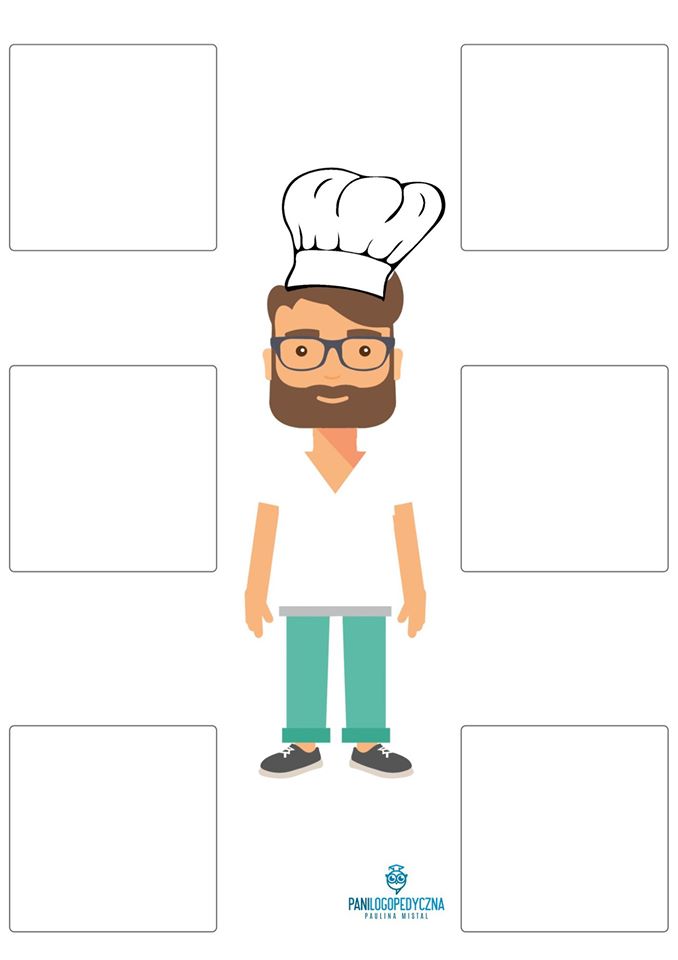 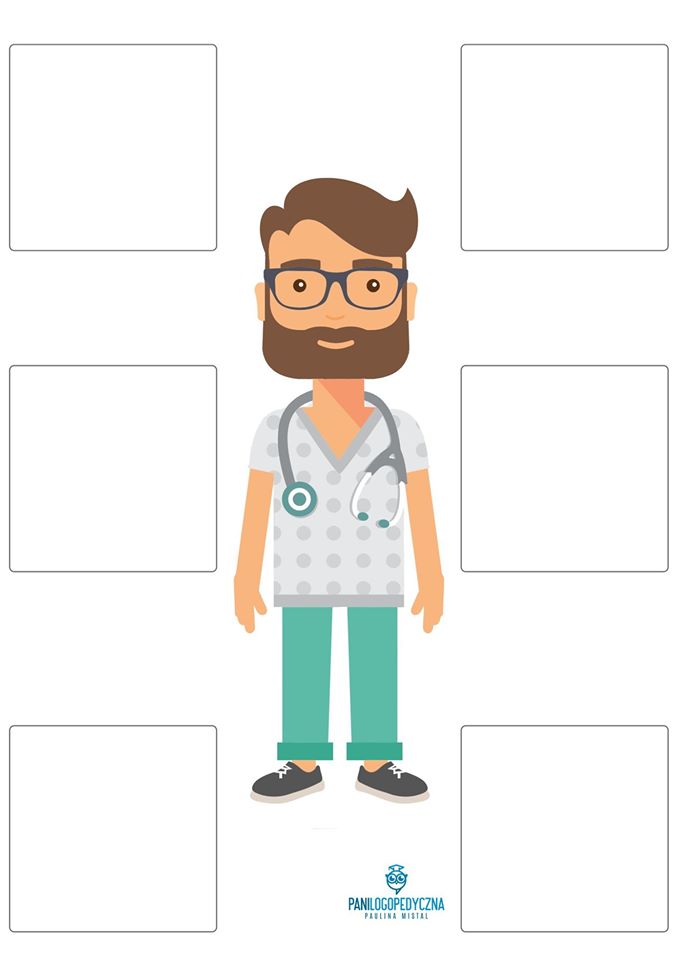 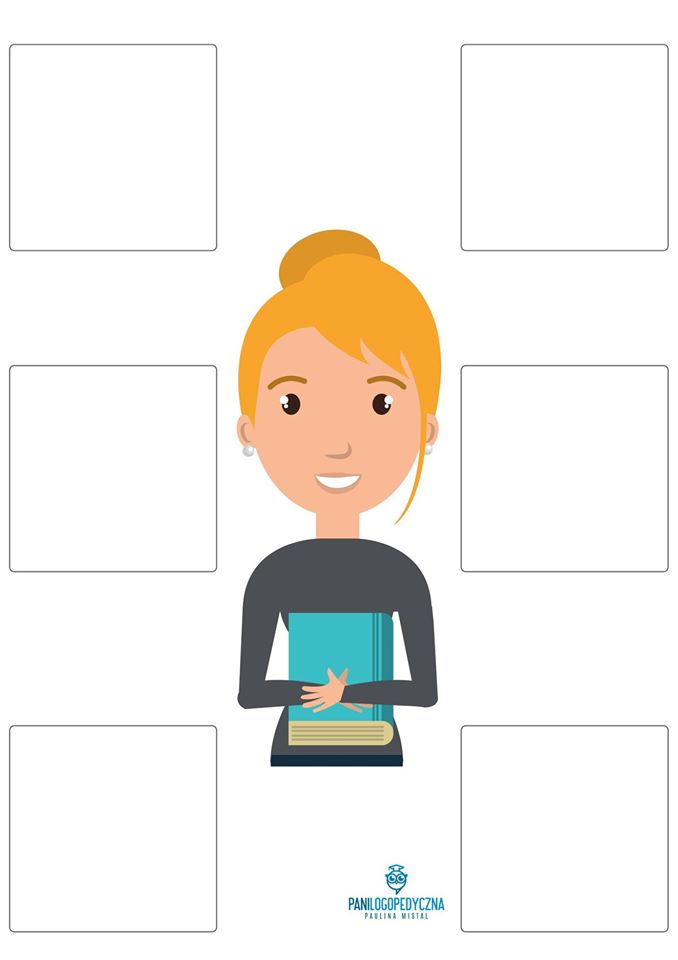 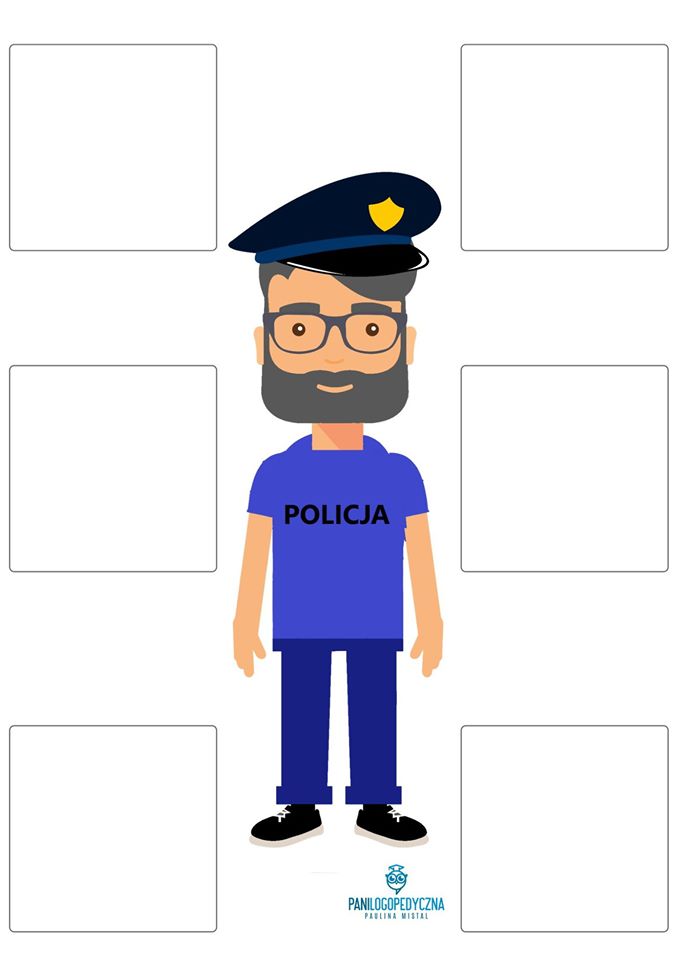 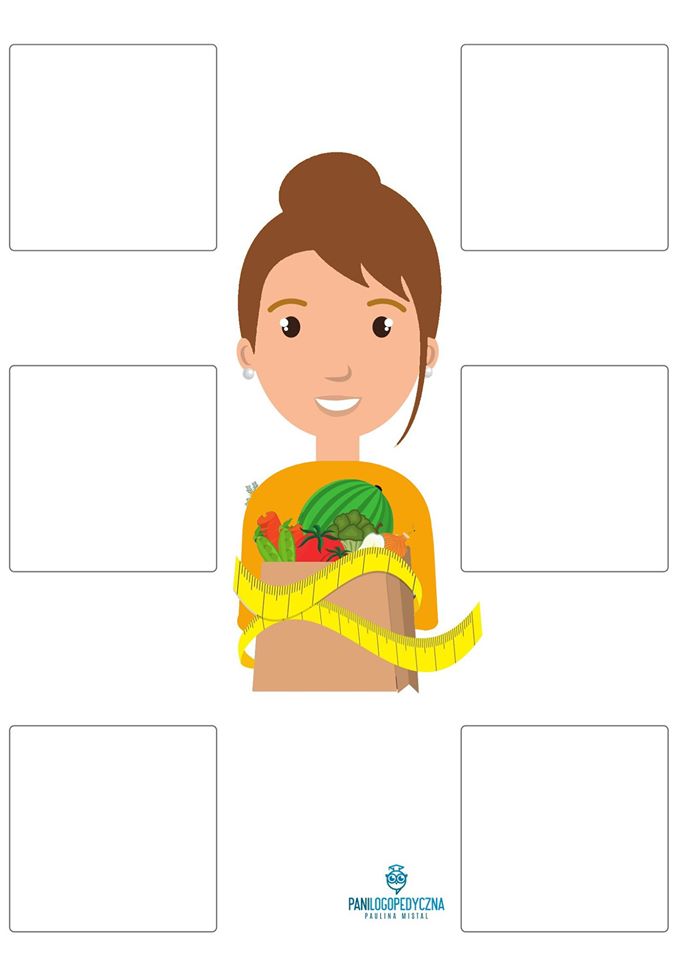 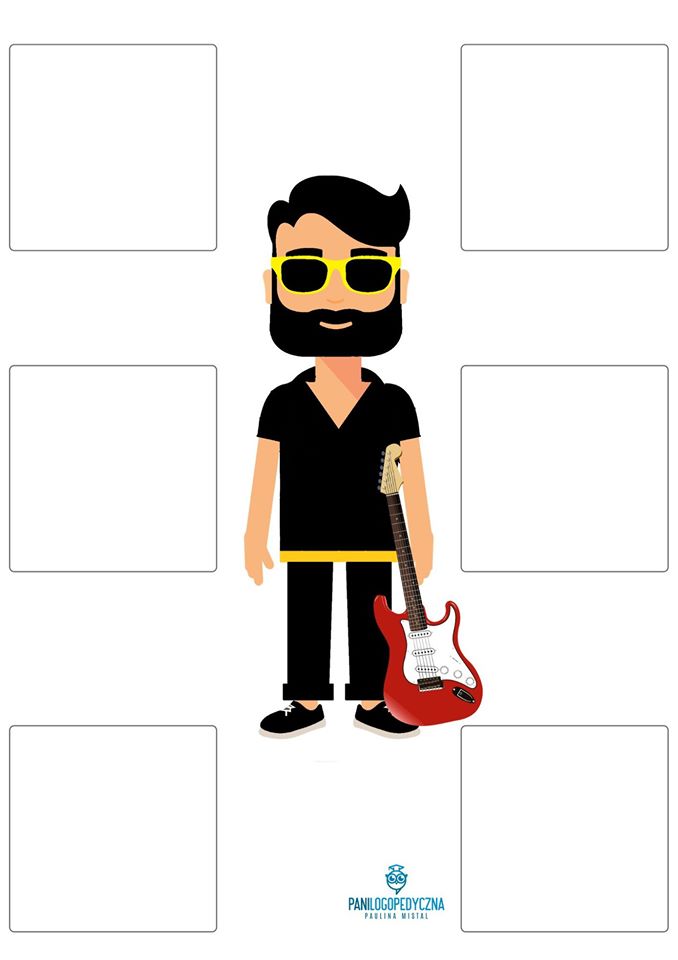 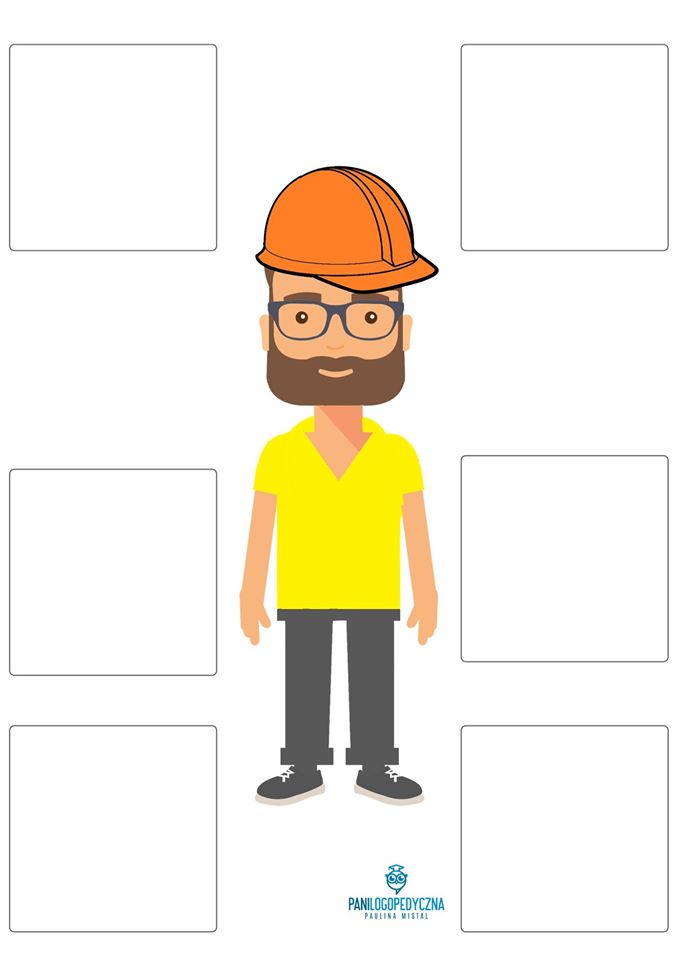 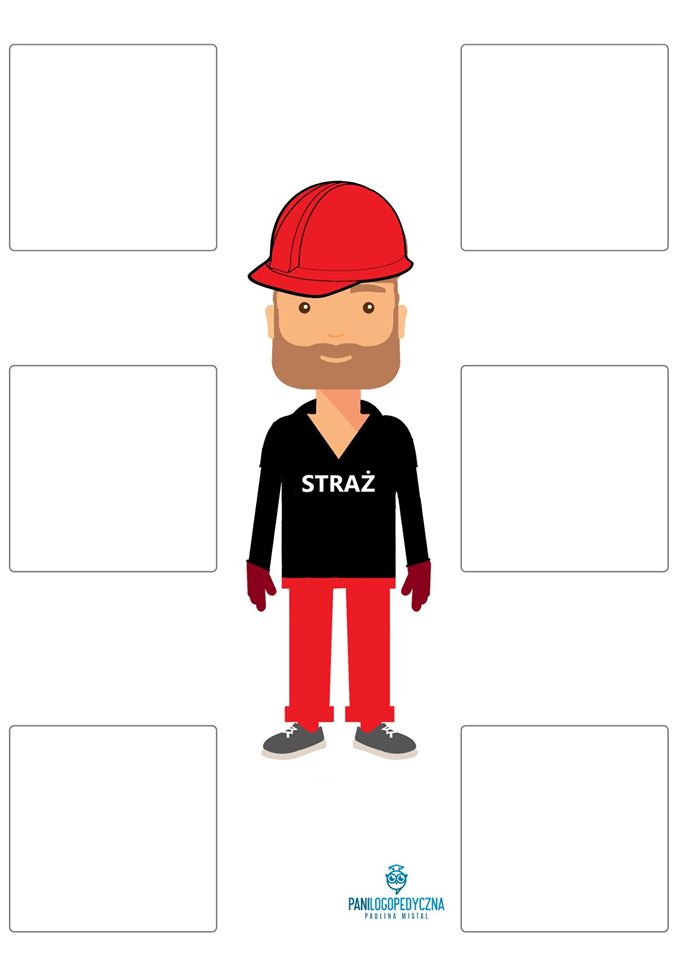 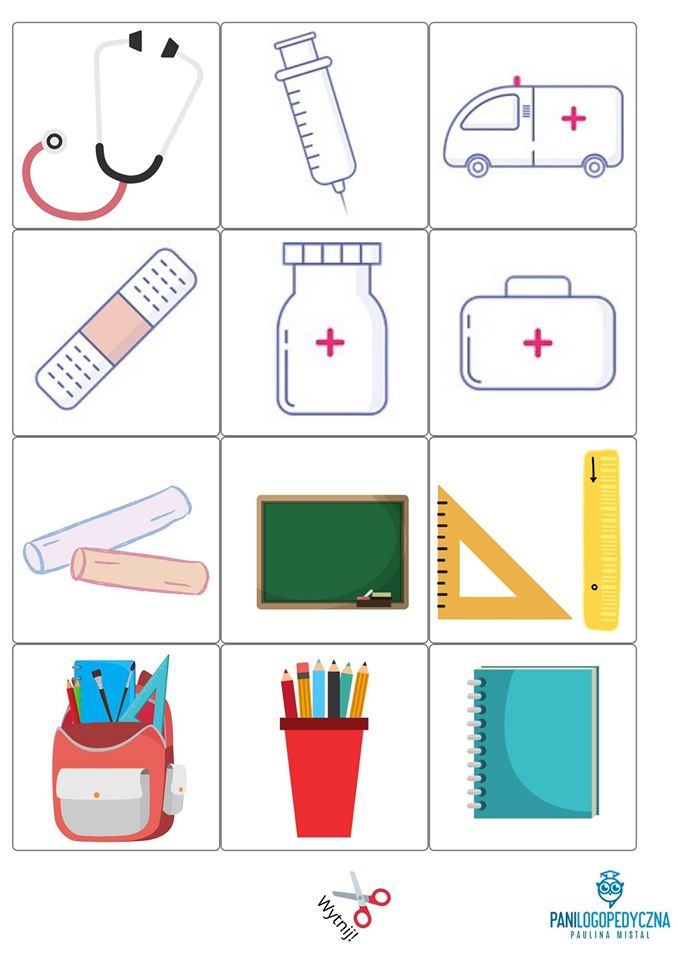 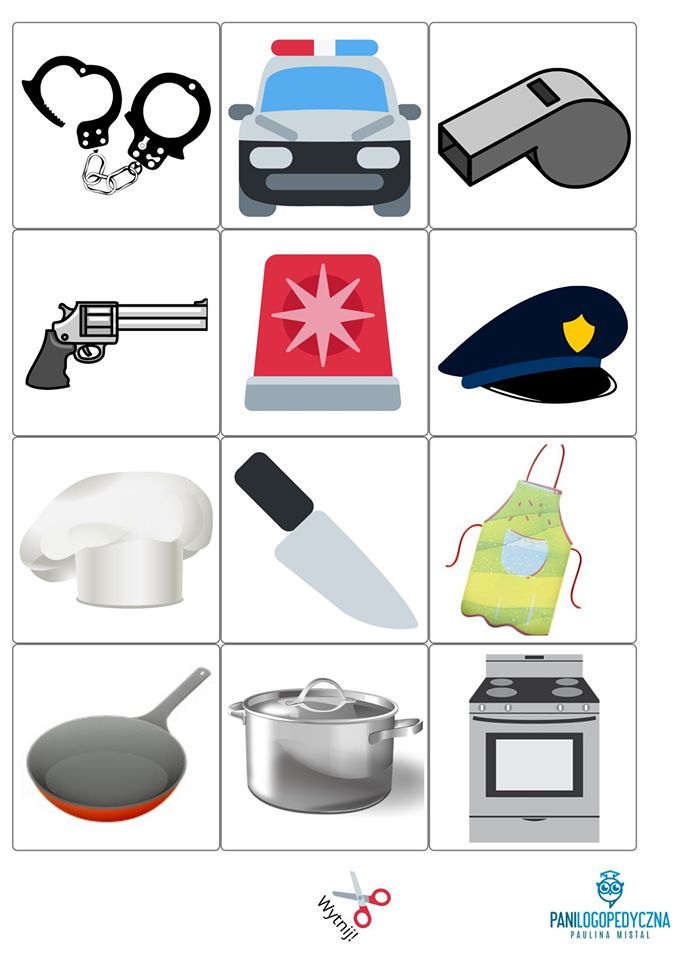 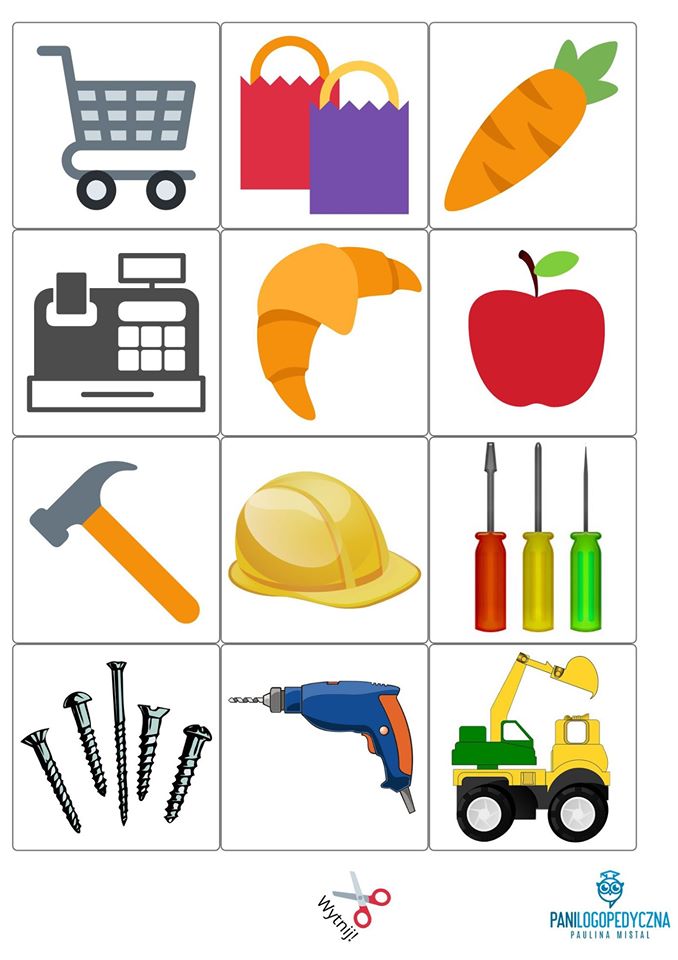 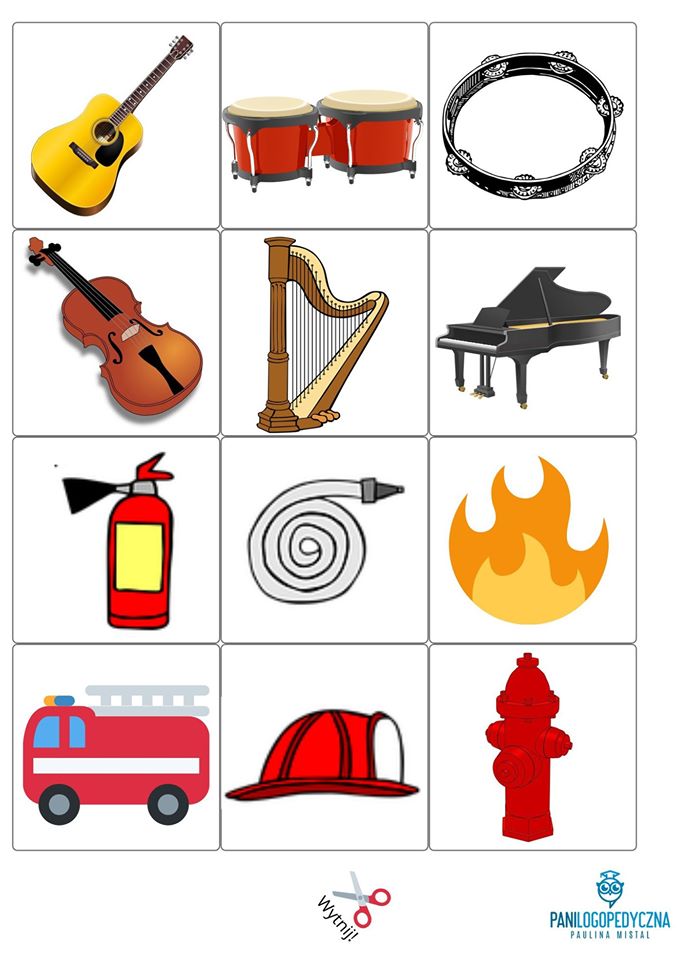 